П Р О Е К Т    СОВЕТ  ДЕПУТАТОВМУНИЦИПАЛЬНОГО ОБРАЗОВАНИЯ «ВОТКИНСКИЙ РАЙОН»«ВОТКА ЁРОС»МУНИЦИПАЛ КЫЛДЫТЭТЫСЬ ДЕПУТАТЪЁСЛЭН КЕНЕШСЫР Е Ш Е Н И Е«__» _________ 2019  года                                                                                    №г. Воткинск           О выражении согласия населения муниципального образования «Воткинский район» на преобразование поселений, входящих в состав  муниципального образования «Воткинский район», путем их объединения в муниципальный округ «Воткинский район» Удмуртской Республики             В соответствии с частью 3.1.1 статьи 13, пунктом 4 части 3 статьи 28 Федерального закона от 06 октября 2003 г. № 131-ФЗ «Об общих принципах организации местного самоуправления в Российской Федерации», Положением о публичных слушаниях в муниципальном образовании «Воткинский район», утвержденным решением Совета депутатов  муниципального образования «Воткинский район»  от  18.06.2015 №250 «Об утверждении Положения о публичных слушаниях в муниципальном образовании «Воткинский район»,  руководствуясь Уставом муниципального образования «Воткинский район»,         Совет депутатов муниципального образования «Воткинский район»РЕШАЕТ:1. Выразить по результатам проведения публичных слушаний согласие населения муниципального образования «Воткинский район»  на преобразование муниципального образования «Болгуринское», муниципального образования «Большекиварское», муниципального образования «Верхнеталицкое», муниципального образования «Гавриловское», муниципального образования «Июльское», муниципального образования «Камское», муниципального образования «Кварсинское», муниципального образования «Кукуевское», муниципального образования «Нововолковское», муниципального образования «Первомайское», муниципального образования «Перевозинское», муниципального образования «Светлянское», входящих в состав муниципального образования «Воткинский район», путем их объединения в  муниципальный округ «Воткинский район» Удмуртской Республики.2. Внести в Государственный Совет Удмуртской Республики проект закона Удмуртской Республики «Об образовании нового муниципального образования  муниципальный округ «Воткинский район»  Удмуртской Республики».3. Уполномочить главу муниципального образования «!Воткинский район» Прозорова Илью Петровича  представлять муниципальное образование «Воткинский  район» в Государственном Совете Удмуртской Республики при рассмотрении проекта закона Удмуртской Республики «Об образовании нового муниципального образования  муниципальный округ «Воткинский район» Удмуртской Республики».4. Опубликовать (обнародовать) настоящее решение в Вестнике правовых актов муниципального образования «Воткинский район», на официальном сайте муниципального образования «Воткинский  район». 5. Настоящее решение вступает в силу Опубликовать (обнародовать) настоящее решение в Вестнике правовых актов муниципального образования «Воткинский район», на официальном сайте муниципального образования «Воткинский  район».Председатель Совета депутатов муниципального образования«Воткинский район» УР							            М.А. Назаров Глава муниципального образования    «Воткинский район»                                                                                              И.П. Прозоровг. Воткинск«___» _______________ 2019 года№ _______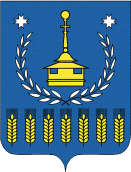 